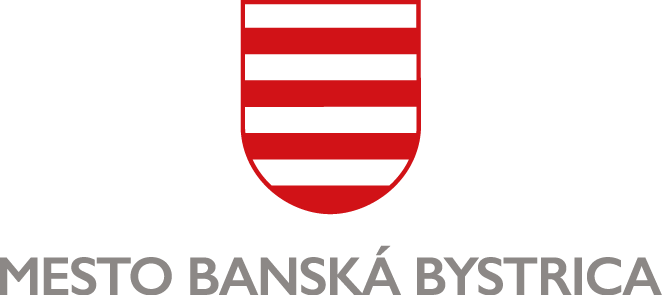 MESTSKÝ ÚRAD, Odbor sociálnych vecíŽIADOSŤ O POSKYTNUTIE AMBULANTNEJ SOCIÁLNEJ SLUŽBY V ZARIADENÍ STAROSTLIVOSTI O DETI DO 3 ROKOV VEKU DIEŤAŤAROZPRÁVKOVÉ JASLIČKY                                                        Trieda SNP 15, 974 01  Banská BystricaÚdaje o dieťati:Meno a priezvisko dieťaťa: ........................................................................................................................Dátum narodenia: .......................................Rodné číslo: ..........................................................................Trvalý pobyt/prechodný pobyt: .................................................................................................................Deň začatia poskytovania sociálnej služby (uveďte dátum): .....................................................................Údaje o rodičoch dieťaťa/ zákonnom zástupcovi*:Meno a priezvisko matky/zákonného zástupcu: .......................................................................................Trvalý pobyt/prechodný pobyt: .................................................................................................................Dátum narodenia: .............................. Rodné číslo: ............................ č. OP: ............................................Zamestnávateľ (názov, adresa): .................................................................................................................Telefón: ................................................  E-mail: ........................................................................................EVČ auta (pre účely vystavenia parkovacej karty): .....................................................................................Meno a priezvisko otca/zákonného zástupcu: ..........................................................................................Trvalý pobyt/prechodný pobyt: .................................................................................................................Dátum narodenia: .............................. Rodné číslo: ............................. č. OP: ...........................................Zamestnávateľ (názov, adresa): .................................................................................................................Telefón: ............................................. E-mail: ............................................................................................EVČ auta (pre účely vystavenia parkovacej karty): .....................................................................................Údaje o súrodencoch: Meno a priezvisko: .........................................................................Dátum narodenia: ..............................Meno a priezvisko: .........................................................................Dátum narodenia: ..............................Meno a priezvisko: .........................................................................Dátum narodenia: ..............................Meno a priezvisko: .........................................................................Dátum narodenia: ..............................Súhlas dotknutej osoby so spracovaním osobných údajov:„Osobné údaje dotknutých osôb sa spracúvajú v súlade s NARIADENÍM EURÓPSKEHO PARLAMENTU A RADY (EÚ) 2016/679 z 27. apríla 2016 o ochrane fyzických osôb pri spracúvaní osobných údajov a o voľnom pohybe takýchto údajov, ktorým sa zrušuje smernica 95/46/ES (všeobecné nariadenie o ochrane údajov) a so zákonom č. 18/2018 Z. z. o ochrane osobných údajov a o zmene a doplnení niektorých zákonov.Informácie o spracúvaní osobných údajov prevádzkovateľom sú vám plne k dispozícii na webovom sídle https://www.banskabystrica.sk/urad/ochrana-osobnych-udajov/, ako aj vo fyzickej podobe v sídle a na všetkých kontaktných miestach prevádzkovateľa.“V .................................................... dňa …..................                                                .................................................................                     podpis rodiča/zákonného zástupcu dieťaťaPrílohy k žiadosti o poskytovanie ambulantnej sociálnej služby v zariadení starostlivosti o deti do 3   rokov veku dieťaťa:	vyjadrenie lekára o zdravotnom stave dieťaťa pred začatím poskytovania sociálnej služby v zariadení starostlivosti o deti do 3 rokov veku dieťaťa,	dotazník pred začatím poskytovania sociálnej služby v zariadení starostlivosti o deti do 3 rokov veku dieťaťa, 	kópia rozsudku súdu o zverení maloletého dieťaťa do osobnej starostlivosti. 